МУНИЦИПАЛЬНОЕ БЮДЖЕТНОЕ ОБЩЕОБРАЗОВАТЕЛЬНОЕ УЧРЕЖДЕНИЕ «СРЕДНЯЯ ШКОЛА №7» (МБОУ «СШ №7»)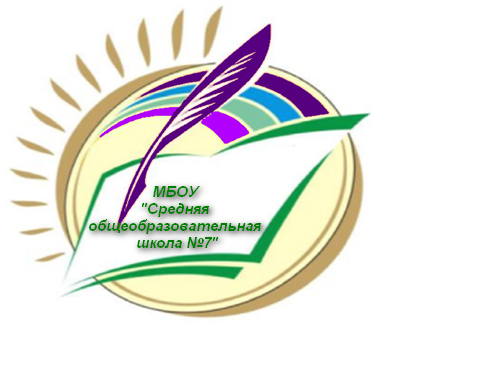 ПОЛОЖЕНИЕ О ПРАВИЛАХ ПРИЁМА В МУНИЦИПАЛЬНОЕ БЮДЖЕТНОЕ ОБЩЕОБРАЗОВАТЕЛЬНОЕ УЧРЕЖДЕНИЕ «СРЕДНЯЯ ШКОЛА №7» г. Нижневартовск2024ПОЛОЖЕНИЕо правилах приема обучающихся в муниципальное бюджетное общеобразовательное учреждение «Средняя школа №7»Общие положения1.1. Настоящее Положение разработано в соответствии с Конституцией Российской Федерации, Федеральным законом от 29.12.2012 №273-ФЗ «Об образовании в Российской Федерации» (с изменениями и дополнениями), Федеральным законом от 25.07.2002 №115-ФЗ «О правовом положении иностранных граждан в Российской Федерации» (с изменениями и дополнениями), Приказом Министерства просвещения РФ от 30.08.2022 №784 «О внесении изменений в Порядок приёма на обучение по образовательным программам начального общего, основного общего и среднего общего образования, утвержденный приказом Министерства просвещения Российской Федерации от 02.09.2020 №458», Постановлением главного государственного санитарного врача РФ от 28.09.2020 №28 «Об утверждении санитарных правил СП 2.4.3648-20 «Санитарно-эпидемиологические требования к организациям воспитания и обучения, отдыха и оздоровления детей и молодежи», нормативными актами о закреплении территорий с целью учёта детей, подлежащих обучению в общеобразовательных организациях, Уставом МБОУ «МБОУ СШ №7», Постановлением Правительства Ханты-Мансийского автономного округа - Югры от 22.01.2021 №8-п "О внесении изменения в постановление Правительства Ханты-Мансийского автономного округа – Югры от 09.08.2013 №303-п «О Порядке организации индивидуального отбора при приёме либо переводе в государственные и муниципальные образовательные организации для получения основного общего и среднего общего образования с углубленным изучением отдельных учебных предметов или для профильного обучения».1.2. Данное Положение о правилах приёма, перевода, выбытия и отчисления обучающихся регламентирует порядок и правила приема граждан на обучение в «МБОУ СШ №7», по образовательным программам начального общего, основного общего и среднего общего образования, а также перевода, выбытия и отчисления обучающихся из организации. 1.3. Настоящие Правила разработаны с целью соблюдения законодательства Российской Федерации в области образования в части приёма граждан в «МБОУ СШ №7» и обеспечения их права на получение общего образования, а также выбытия, перевода и отчисления. 1.4. Приём на обучение в «МБОУ СШ №7» проводится на принципах равных условий приема для всех поступающих, за исключением лиц, которым в соответствии с Федеральным законом «Об образовании в Российской Федерации» предоставлены особые права (преимущества) при приёме на обучение (Часть 1 статьи 55 Федерального закона от 29.12.2012 №273-ФЗ «Об образовании в Российской Федерации»). 1.5. Приём на обучение по основным общеобразовательным программам за счет бюджетных ассигнований федерального бюджета, бюджетов субъектов Российской Федерации и местных бюджетов проводится на общедоступной основе. Правила приёма обучающихся2.1. Правила приёма на уровнях начального общего, основного общего, среднего общего образования должны обеспечить прием всех граждан, которые проживают на территории, закрепленной органами местного самоуправления за МБОУ «СШ №7» и имеющих право на получение общего образования соответствующего уровня. Закрепление образовательной организации за конкретными территориями муниципального округа осуществляется органами местного самоуправления по решению вопросов местного значения в сфере образования.  2.2. Приём иностранных граждан и лиц без гражданства, в том числе соотечественников, проживающих за рубежом, в общеобразовательные организации на обучение по основным общеобразовательным программам за счёт бюджетных ассигнований федерального бюджета, бюджетов субъектов Российской Федерации и местных бюджетов осуществляется в соответствии с международными договорами Российской Федерации, Федеральным законом и настоящим Порядком. 2.3. В приёме в «МБОУ СШ №7» может быть отказано только по причине отсутствия в ней свободных мест, за исключением случаев, предусмотренных частями 5 и 6 статьи 67 и статьей 88 Федерального закона. В случае отсутствия мест в «МБОУ СШ №7» родители (законные представители) ребенка для решения вопроса о его устройстве в другую общеобразовательную организацию обращаются непосредственно в орган местного самоуправления, осуществляющий управление в сфере образования (Часть 4 статьи 67 Федерального закона от 29.12.2012 №273-ФЗ «Об образовании в Российской Федерации»). 2.4. «МБОУ СШ №7» размещает на своих информационных стендах и официальном сайте в информационно-телекоммуникационной сети Интернет издаваемый распорядительный акт о закреплении образовательной организации за конкретными территориями в течение 10 календарных дней с момента его издания. 2.5. В первоочередном порядке предоставляются места: детям, указанным в абзаце втором части 6 статьи 19 Федерального закона от 27.05.1998 №76-ФЗ «О статусе военнослужащих», по месту жительства их семей (Собрание законодательства Российской Федерации, 1998, №22, ст. 2331; 2013, № 27, ст. 3477); детям, указанным в части 6 статьи 46 Федерального закона от 07.02.2011 №3-ФЗ «О полиции» (Собрание законодательства Российской Федерации, 2011, № 7, ст. 900; 2013, № 27, ст. 3477); детям сотрудников органов внутренних дел, не являющихся сотрудниками полиции (Часть 2 статьи 56 Федерального закона от 07.02.2011 №3-ФЗ «О полиции»); детям, указанным в части 14 статьи 3 Федерального закона от 30.12.2012 №283-ФЗ «О социальных гарантиях сотрудникам некоторых федеральных органов исполнительной власти и внесении изменений в законодательные акты Российской Федерации»; Преимущественное право на приём в МБОУ «СШ №7» имеют дети, в том числе усыновлённые (удочерённые) или находящиеся под опекой или попечительством в семье, включая приёмную и патронатную семью либо в случаях, предусмотренных законами субъектов Российской Федерации, имеет право преимущественного приёма на обучение по основным общеобразовательным программам в государственную или муниципальную образовательную организацию, в которой обучаются их брат и (или) сестра (полнородные и неполнородные, усыновленные (удочеренные), дети, опекунами (попечителями) которых являются родители (законные представители) этого ребенка, или дети, родителями (законными представителями) которых являются опекуны (попечители) этого ребенка, за исключением случаев, частями 5 и 6 статьи 67 Федерального закона от 29.12.2012 №273-ФЗ «Об образовании Российской Федерации». Дети с ограниченными возможностями здоровья принимаются на обучение по адаптированной образовательной программе начального общего, основного общего и среднего общего образования только с согласия их родителей (законных представителей) и на основании рекомендаций психолого-медико-педагогической комиссии (часть 3 статьи 55 Федерального закона от 29.12.2012 №273-ФЗ «Об образовании в Российской Федерации»). Поступающие с ограниченными возможностями здоровья, достигшие возраста восемнадцати лет, принимаются на обучение по адаптированной образовательной программе только с согласия самих поступающих. Приём в общеобразовательную организацию осуществляется в течение всего учебного года при наличии свободных мест. Организация индивидуального отбора при приеме либо переводе в  образовательную организацию для получения основного общего и среднего общего образования с углубленным изучением отдельных учебных предметов или для профильного обучения допускается в случаях и в порядке, которые предусмотрены законодательством субъекта Российской Федерации (часть 5 статьи 67 Федерального закона от 29.12.2012 №273-ФЗ «Об образовании в Российской Федерации»). Прием детей на все уровни общего образования осуществляется по личному заявлению родителя (законного представителя) ребёнка при предъявлении оригинала документа, удостоверяющего личность родителя (законного представителя), либо копии документа, удостоверяющего личность иностранного гражданина и лица без гражданства в Российской Федерации.  Заявление о приёме на обучение и документы для приёма на обучение подаются одним из следующих способов: в электронной форме посредством ЕПГУ; с использованием функционала (сервисов) региональных государственных информационных систем субъектов Российской Федерации, созданных органами государственной власти субъектов Российской Федерации (при наличии), интегрированных с ЕПГУ; через операторов почтовой связи общего пользования заказным письмом с уведомлением о вручении;лично в МБОУ «СШ №7». Общеобразовательная организация осуществляет проверку достоверности сведений, указанных в заявлении о приеме на обучение, и соответствия действительности поданных электронных образов документов. При проведении указанной проверки школа вправе обращаться к соответствующим государственным информационным системам, в государственные (муниципальные) органы и организации. 2.13.	Родитель (законный представитель) поступающего в 5-дневный срок со дня регистрации электронного заявления обращается в образовательную организацию для заполнения бумажных образцов документов.2.14. При приёме в образовательную организацию заключается договор об обучении (приложение 1) между МБОУ «СШ №7» и лицом, зачисляемым на обучение (родителями (законными представителями) ребенка).Информация о результатах рассмотрения заявления о приеме на обучение направляется на указанный в заявлении о приеме на обучение адрес (почтовый и (или) электронный) и в личный кабинет ЕПГУ (при условии завершения прохождения процедуры регистрации в единой системе идентификации и аутентификации при предоставлении согласия родителем (законным представителем) ребенка или поступающим). В заявлении (приложение 2) родителями (законными представителями) ребенка указываются следующие сведения: фамилия, имя, отчество (при наличии) ребенка или поступающего; дата рождения ребенка или поступающего; адрес места жительства и (или) адрес места пребывания ребенка или поступающего; фамилия, имя, отчество (при наличии) родителя(ей) (законного(ых) представителя(ей) ребёнка; адрес места жительства и (или) адрес места пребывания родителя(ей) (законного(ых) представителя(ей) ребёнка; адрес(а) электронной почты, номер(а) телефона(ов) (при наличии) родителя(ей) (законного(ых) представителя(ей) ребенка или поступающего; о 	наличии 	права 	внеочередного, 	первоочередного 	или преимущественного приема; о потребности ребенка или поступающего в обучении по адаптированной образовательной программе и (или) в создании специальных условий для организации обучения и воспитания обучающегося с ограниченными возможностями здоровья в соответствии с заключением психолого-медико-педагогической комиссии (при наличии) или инвалида (ребенка инвалида) в соответствии с индивидуальной программой реабилитации; согласие родителя(ей) (законного(ых) представителя(ей) ребенка на обучение ребёнка по адаптированной образовательной программе (в случае необходимости обучения ребенка по адаптированной образовательной программе);согласие поступающего, достигшего возраста восемнадцати лет, на обучение по адаптированной образовательной программе (в случае необходимости обучения указанного поступающего по адаптированной образовательной программе); язык образования (в случае получения образования на родном языке из числа языков народов Российской Федерации или на иностранном языке); родной язык из числа языков народов Российской Федерации (в случае реализации права на изучение родного языка из числа языков народов Российской Федерации, в том числе русского языка как родного языка); факт ознакомления родителя(ей) (законного(ых) представителя(ей) ребенка или поступающего с уставом, с лицензией на осуществление образовательной деятельности, со свидетельством о государственной аккредитации, с общеобразовательными программами и другими документами, регламентирующими организацию и осуществление образовательной деятельности, права и обязанности обучающихся (Часть 2 статьи 55 Федерального закона от 29.12.2012 № 273-ФЗ «Об образовании в Российской Федерации»); согласие родителя(ей) (законного(ых) представителя(ей) ребенка или поступающего на обработку персональных данных (Часть 1 статьи 6, статья 9 Федерального закона от 27.07.2006 №152-ФЗ «О персональных данных») (приложение 3). Образец заявления о приеме на обучение размещается МБОУ «СШ №7» на своем информационном стенде и официальном сайте в сети Интернет. 2.17. К заявлению о приёме в МБОУ «СШ №7» родители (законные представители) детей представляют следующие документы: копию документа, удостоверяющего личность родителя (законного представителя) ребёнка или поступающего; копию свидетельства о рождении ребёнка или документа, подтверждающего родство заявителя; копию свидетельства о рождении полнородных и неполнородных брата и (или) сестры (в случае использования права преимущественного приёма на обучение по образовательным программам начального общего образования ребенка в государственную или муниципальную образовательную организацию, в которой обучаются его полнородные и неполнородные брат и (или) сестра);копию документа, подтверждающего установление опеки или попечительства (при необходимости); копию документа о регистрации ребенка или поступающего по месту жительства или по месту пребывания на закрепленной территории или справку о приёме документов для оформления регистрации по месту жительства (в случае приёма на обучение ребенка или поступающего, проживающего на закрепленной территории);копии документов, подтверждающих право внеочередного, первоочередного приёма на обучение по основным общеобразовательным программам или преимущественного приёма на обучение по образовательным программам основного общего и среднего общего образования, интегрированным с дополнительными общеразвивающими программами, имеющими целью подготовку несовершеннолетних граждан к военной или иной государственной службе, в том числе к государственной службе российского казачества; копию заключения психолого-медико-педагогической комиссии (при наличии). 2.18. При приёме на обучение по образовательным программам среднего общего образования представляется аттестат об основном общем образовании, выданный в установленном порядке. 2.19. Родители (законные представители) обучающегося, являющегося иностранным гражданином или лицом без гражданства, дополнительно предъявляют документ, подтверждающий родство заявителя (или законность представления прав ребенка), и документ, подтверждающий право ребёнка на пребывание в Российской Федерации. 2.20. Иностранные граждане и лица без гражданства все документы представляют на русском языке или вместе с заверенным в установленном порядке (статья 81 Основ законодательства Российской Федерации о нотариате) с переводом на русский язык. По желанию родители (законные представители) могут предоставить: медицинское заключение о состоянии здоровья ребёнка; копию медицинского полиса; заключение ПМПК или выписка Консилиума дошкольного учреждения; иные документы на свое усмотрение. Требование предоставления других документов, кроме предусмотренных пунктом 2.17 настоящего Положения, в качестве основания для приёма на обучение по основным общеобразовательным программам не допускается. При подаче заявления о приеме на обучение в электронной форме посредством ЕПГУ не допускается требовать копии или оригиналы документов, предусмотренных пунктом 2.16 настоящего Положения, за исключением копий или оригиналов документов, подтверждающих внеочередное, первоочередное и преимущественное право приема на обучение, или документов, подтверждение которых в электронном виде невозможно. Факт приема заявления о приеме на обучение и перечень документов, представленных родителем (законным представителем) ребёнка, регистрируются в журнале приема заявлений о приеме на обучение в МБОУ «СШ №7» (приложение 6). Уведомление о факте приема заявления направляется в личный кабинет на ЕПГУ (при условии завершения прохождения процедуры регистрации в единой системе идентификации и аутентификации). Журнал приёма заявлений может вестись в том числе в электронном виде в региональных государственных информационных системах субъектов Российской Федерации, созданных органами государственной власти субъектов Российской Федерации (при наличии). При подаче заявления о приёме на обучение через операторов почтовой связи общего пользования или лично в общеобразовательную организацию после регистрации заявления о приеме на обучение и перечня документов, представленных родителем (законным представителем) ребенка, родителю (законному представителю) ребенка или поступающему выдается документ, заверенный подписью должностного лица, ответственного за прием заявлений о приеме на обучение и документов, содержащий индивидуальный номер заявления о приеме на обучение и перечень представленных при приёме на обучение документов (приложение 4). При приёме на обучение общеобразовательная организация обязана ознакомить поступающего и (или) его родителей (законных представителей) со своим уставом, со сведениями о дате предоставления и регистрационном номере лицензии на осуществление образовательной деятельности, свидетельством о государственной аккредитации, с образовательными программами и другими документами, регламентирующими организацию и осуществление образовательной деятельности, права и обязанности обучающихся. При проведении приема на конкурсной основе поступающему предоставляется также информация о проводимом конкурсе и об итогах его проведения. (Часть 2 статьи 55 Федерального закона от 29.12.2012 №273-ФЗ «Об образовании в Российской Федерации»).При приёме на обучение по имеющим государственную аккредитацию образовательным программам начального общего и основного общего образования выбор языка образования, изучаемых родного языка из числа языков народов Российской Федерации, в том числе русского языка как родного языка, государственных языков республик Российской Федерации осуществляется по заявлению родителей (законных представителей) детей (Часть 6 статьи 14 Федерального закона от 29 декабря 2012 г. № 273-ФЗ «Об образовании в Российской Федерации»).  МБОУ «СШ №7» осуществляет обработку полученных в связи с приёмом в образовательную организацию персональных данных поступающих в соответствии с требованиями законодательства Российской Федерации в области персональных данных (Часть 1 статьи 6 Федерального закона от 27.07.2006 №152-ФЗ «О персональных данных»).В процессе приёма обучающегося в МБОУ «СШ №7» подписью родителей (законных представителей) фиксируется согласие на обработку их персональных данных и персональных данных ребенка в порядке, установленном законодательством Российской Федерации. Руководитель МБОУ «СШ №7» издаёт распорядительный акт о приеме на обучение ребенка или поступающего в течение 5 рабочих дней после приема заявления о приёме на обучение и представленных документов. Количество классов в МБОУ «СШ №7» определяется в зависимости от числа поданных заявлений граждан и условий, созданных для осуществления образовательной деятельности, с учётом санитарных норм и контрольных нормативов, указанных в лицензии. Приём и обучение детей на всех уровнях общего образования осуществляется бесплатно. Распорядительные акты МБОУ «СШ №7» о приёме детей на обучение размещаются на информационном стенде в день их издания. На 	каждого 	ребенка 	или 	поступающего, 	принятого 	в общеобразовательную организацию, формируется личное дело, в котором хранятся 	заявление 	о 	приеме 	на 	обучение 	и 	все представленные родителем(ями) 	(законным(ыми) 	представителем(ями) ребёнка или поступающим документы (копии документов). Приём детей в первый класс3.1. Получение начального общего образования в общеобразовательных организациях начинается по достижении детьми возраста шести лет и шести месяцев при отсутствии противопоказаний по состоянию здоровья, но не позже достижения ими возраста восьми лет. По заявлению родителей (законных представителей) детей учредитель общеобразовательной организации вправе разрешить прием детей в общеобразовательную организацию на обучение по образовательным программам начального общего образования в более раннем или более позднем возрасте (Часть 1 статьи 67 Федерального закона от 29.12.2012 №273-ФЗ «Об образовании в Российской Федерации») после прохождения ТПМПК города Нижневартовска и получения разрешения департамента образования. 3.2. Обучение детей, не достигших 6 лет 6 месяцев к началу учебного года, проводится с соблюдением всех гигиенических требований об организации обучения детей шестилетнего возраста.  3.3. Все дети, достигшие школьного возраста, зачисляются в первый класс независимо от уровня их подготовки. 3.4. Прием заявлений в первый класс для детей, имеющих первоочередное, за исключением детей прокуроров, судей и следователей (действует только для школ с интернатами) или преимущественное право зачисления в школы, а также для детей, которые живут на закрепленной за образовательной организацией территории начинается не позднее 1 апреля и завершается 30 июня текущего года. 	Руководитель МБОУ «СШ №7» издаёт распорядительный акт о приёме на обучение детей в первый класс в течение 3 рабочих дней после завершения приема заявлений о приеме на обучение в первый класс.3.5. Для детей, не зарегистрированных на территории, за которой закреплена образовательная организация, прием заявлений в 1-й класс начинается с 6 июля текущего года до момента заполнения свободных мест, но не позднее 5 сентября текущего года.3.6. Администрация МБОУ «СШ №7» при приеме заявления обязана ознакомиться с документом, удостоверяющим личность заявителя, для установления факта родственных отношений и полномочий законного представителя. 3.7. После регистрации заявления заявителю выдается документ (приложение 4), содержащий следующую информацию: входящий номер заявления о приеме в МБОУ «СШ №7»; перечень представленных документов и отметка об их получении, заверенные подписью секретаря или лица, ответственного за прием документов, и печатью МБОУ «СШ №7»; сведения о сроках уведомления о зачислении в первый класс;контактные телефоны для получения информации. 3.8. МБОУ «СШ №7» с целью проведения организованного приёма граждан в первый класс размещает на информационном стенде, на официальном сайте в сети Интернет, а также в федеральной государственной информационной системе «Единый портал государственных и муниципальных услуг (функций)» (далее – ЕПГУ), в средствах массовой информации (в том числе электронных) информацию: о количестве мест в первых классах не позднее 10 календарных дней с момента издания распорядительного акта о закрепленной территории; о наличии свободных мест для приема детей, не проживающих на закрепленной территории, не позднее 6 июля. 3.9. Прием детей в 1-ые классы на конкурсной основе не допускается. Собеседование учителя с ребенком проводится только после его зачисления с целью планирования учебной работы с каждым обучающимся. Приём обучающихся в 10-й класс4.1.Организация индивидуального отбора при приеме либо переводе в МБОУ «СШ №7» для получения основного общего и среднего общего образования с углубленным изучением отдельных учебных предметов или для профильного обучения (далее – индивидуальный отбор) допускается при условии наличия свободных мест после укомплектования общеобразовательной организации учащимися, имеющими право согласно федеральному законодательству на получение общего образования соответствующего уровня и проживающими на закрепленной органами местного самоуправления муниципальных районов и городских округов территории.4.2.Индивидуальный отбор проводится в случае:
        -  создания в общеобразовательной организации класса (классов) с углубленным изучением отдельных учебных предметов или класса (классов) для профильного обучения, за исключением классов универсального профиля;- необходимости дополнительного комплектования в связи с образовавшимися свободными местами в классе (классах) с углубленным изучением отдельных учебных предметов или классе (классах) для профильного обучения.4.3. Участником индивидуального отбора может стать любой учащийся общеобразовательной организации.4.4. Информирование учащихся общеобразовательных организаций и их родителей (законных представителей) о процедуре, сроках, времени, месте подачи заявлений на участие в индивидуальном отборе (далее – заявление) общеобразовательные организации осуществляют через свои официальные сайты, ученические и родительские собрания, информационные стенды, средства массовой информации не позднее 30 дней до даты начала индивидуального отбора.4.5. Срок проведения индивидуального отбора устанавливает общеобразовательная организация локальным актом.4.6. Родители (законные представители) учащихся общеобразовательных организаций подают заявление на имя руководителя общеобразовательной организации не позднее 10 дней до срока проведения индивидуального отбора по форме, установленной локальным актом общеобразовательной организации (приложение 5).4.7. К заявлению прилагают копии следующих документов:
ведомость успеваемости и (или) аттестат об основном общем образовании;
грамоты, дипломы, сертификаты, удостоверения, подтверждающие достижения (призовые места).4.8. Заявление регистрирует общеобразовательная организация в день его поступления с указанием даты и времени. Основаниями для отказа в регистрации заявления являются несоблюдение срока, формы его подачи.4.9. Организация индивидуального отбора осуществляется на основании следующих критериев:4.9.1. На уровне основного общего образования: наличие четвертных, полугодовых, годовых отметок успеваемости «хорошо» и (или) «отлично» по учебным предметам за предшествующий или текущий периоды обучения.4.9.2.  Наличие документов, подтверждающих достижения (призовые места на школьном, муниципальном, региональном, всероссийском, международном уровнях) во всероссийской олимпиаде школьников, иных олимпиадах, входящих в перечень олимпиад школьников и их уровней, ежегодно утверждаемый приказом Министерства науки и высшего образования Российской Федерации, по учебным предметам, изучение которых предполагается на углубленном уровне, за 2 предшествующих учебных года.4.9.3. На уровне среднего общего образования:4.9.4. Набравшие по учебным предметам, изучение которых предполагается на углубленном или профильном уровнях, минимальное количество первичных баллов, определенное исполнительным органом государственной власти автономного округа, осуществляющим государственное управление в сфере образования, учредителем, при прохождении государственной итоговой аттестации без учета результатов, полученных при прохождении повторной государственной итоговой аттестации.4.9.5. Наличие итоговых отметок «хорошо» и (или) «отлично» по учебным предметам, изучавшимся на уровне основного общего образования, или наличие четвертных отметок «хорошо» и (или) «отлично» за предшествующий или текущий периоды обучения на уровне среднего общего образования.4.9.6. Наличие документов, подтверждающих достижения (призовые места на школьном, муниципальном, региональном, всероссийском, международном уровнях) во всероссийской олимпиаде школьников, иных олимпиадах, входящих в перечень олимпиад школьников и их уровней, утвержденный приказом Министерства науки и высшего образования Российской Федерации, по учебным предметам, изучение которых предполагается на углубленном или профильном уровнях, за 2 предшествующих учебных года.4.10. Индивидуальный отбор осуществляется в 3 этапа:
1 этап – проведение экспертизы документов, представленных на индивидуальный отбор; 2 этап – составление рейтинга учащихся, заявленных для участия в индивидуальном отборе; 3 этап – принятие решения о зачислении или переводе учащихся (отказе в зачислении или переводе).4.11. Индивидуальный отбор учащихся осуществляет комиссия, создаваемая руководителем общеобразовательной организации, в состав которой включаются учителя, руководители предметных методических объединений, заместители руководителя общеобразовательной организации, курирующие вопросы обучения по программам углубленного изучения отдельных учебных предметов или профильного обучения, представители психолого-педагогической службы и органа государственно-общественного управления организации (далее – комиссия). Возглавляет комиссию руководитель общеобразовательной организации.4.12. Экспертизу документов комиссия проводит по балльной системе:
соответствие подпункту 4.9. Порядка – 1 балл за 1 учебный предмет;
отметка «хорошо» – по соответствующим учебным предметам, изучение которых предполагается на углубленном или профильном уровнях, - 4 балла за 1 учебный предмет; отметка «отлично» по соответствующим учебным предметам, изучение которых предполагается на углубленном или профильном уровнях, - 5 баллов за 1 учебный предмет; достижения школьного уровня – 1 балл за 1 достижение (призовое место), но не более 3 баллов за все достижения;достижения муниципального уровня – 5 баллов за 1 достижение (призовое место), но не более 15 баллов за все достижения;достижения регионального уровня – 10 баллов за 1 достижение (призовое место), но не более 30 баллов за все достижения;достижения всероссийского уровня – 15 баллов за 1 достижение (призовое место), но не более 45 баллов за все достижения;достижения международного уровня – 20 баллов за 1 достижение (призовое место), но не более 60 баллов за все достижения.4.13. Рейтинг учащихся составляет комиссия по мере убывания набранных ими баллов.4.14.При равном количестве баллов двух и более учащихся учитывается средний балл ведомости успеваемости или аттестата об основном общем образовании, исчисляемый как среднее арифметическое суммы промежуточных (или итоговых) отметок.	4.15. Комиссия в течение 3 рабочих со дня составление рейтинга учащихся:
		4.16. Принимает решение о зачислении либо переводе (об отказе в зачислении или переводе) в классы с углубленным изучением отдельных учебных предметов или классы для профильного обучения общеобразовательной организации по каждому учащемуся.4.17. Размещает результаты индивидуального отбора на информационном стенде и направляет их в общеобразовательную организацию для размещения на ее официальном сайте.4.18. Решение о зачислении либо переводе (об отказе в зачислении или переводе) комиссии оформляется протоколом, который подписывают все ее члены, и направляется в общеобразовательную организацию.4.19. Отказ в зачислении или переводе в классы с углубленным изучением отдельных учебных предметов или классы для профильного обучения общеобразовательной организации не является основанием для отчисления или отказа в приеме учащихся в общеобразовательную организацию.4.20. Зачисление либо перевод учащихся руководитель общеобразовательной организации оформляет приказом в течение 30 календарных дней после подписания протокола комиссии, указанного в пункте 17 Порядка, но не позднее 5 сентября текущего года.Перевод обучающихся в следующий класс5.1. Обучающиеся, успешно освоившие содержание учебных программ за учебный год, решением Педагогического совета МБОУ «СШ №7» переводятся в следующий класс. Предложение о переводе обучающихся вносит Педагогический совет. 5.2. Приказом по МБОУ «СШ №7» утверждается решение Педсовета о переводе обучающихся. При этом указывается их количественный состав. 5.3. Неудовлетворительные результаты промежуточной аттестации по одному или нескольким учебным предметам образовательной программы или не прохождение промежуточной аттестации при отсутствии уважительных причин признаются академической задолженностью. 5.4. Обучающиеся обязаны ликвидировать академическую задолженность. 5.5. Обучающиеся, имеющие академическую задолженность, вправе пройти промежуточную аттестацию по соответствующему учебному предмету не более двух раз в сроки, определяемые общеобразовательной организацией, в пределах одного года с момента образования академической задолженности. В указанный период не включаются время болезни обучающегося, нахождение его в академическом отпуске или отпуске по беременности и родам. 5.6. Для проведения промежуточной аттестации во второй раз образовательной организацией создается комиссия. 5.7. Школьники, не прошедшие промежуточной аттестации по уважительным причинам или имеющие академическую задолженность, переводятся в следующий класс условно. 5.8. Решение об условном переводе и сроках ликвидации задолженности определяется педагогическим советом. В протоколе педагогического совета указывается фамилия, имя, отчество обучающегося, класс обучения, название предмета, по которому имеется академическая задолженность; определяются мероприятия и сроки ликвидации задолженности. В классный журнал и личное дело обучающегося вносится запись: «условно переведен». Обучающийся, условно переведенный в следующий класс, в отчете на начало года по форме ОО-1 указывается в составе того класса, в который условно переведен.  5.9. Условно переведенным обучающимся необходимо ликвидировать академическую задолженность, в установленные педагогическим советом сроки, в течение следующего учебного года, но не ранее его начала. 5.10. Образовательная организация создает обучающимся условия для ликвидации задолженности и обеспечивает контроль за своевременностью ее ликвидации, осуществляет следующие функции: знакомит родителей (законных представителей) с порядком организации условного перевода учащегося, объёмом необходимого для освоения учебного материала; письменно информирует родителей (законных представителей) о решении педагогического совета об условном переводе; проводит специальные занятия с целью усвоения обучающимся учебной программы соответствующего предмета в полном объёме; своевременно уведомляет родителей о ходе ликвидации задолженности, по окончании срока ликвидации задолженности – о результатах; проводит по мере готовности обучающегося по заявлению родителей (законных представителей) аттестацию по соответствующему предмету; форма аттестации (устно, письменно) определяется в договоре, преподающих данный учебный предмет.  Родители (законные представители) обучающегося по согласию с педагогическим советом могут присутствовать при аттестации обучающегося в качестве наблюдателя, однако без права устных высказываний или требований пояснений во время проведения аттестации.  5.11. Ответственность за ликвидацию обучающимися академической задолженности возлагается на родителей (законных представителей). Родителями (законными представителями) могут быть организованы дополнительные учебные занятия для обучающихся в форме самообразования в свободное от основной учебы время либо на условиях договора, заключенного родителями (законными представителями):  с учителями МБОУ «СШ №7» или любой другой образовательной организации в форме индивидуальных консультаций вне учебных занятий; с 	учителями, 	имеющими 	право 	на 	индивидуальную трудовую деятельность;  с любой образовательной организацией на условиях предоставления платных образовательных услуг. МБОУ «СШ №7», родители (законные представители) несовершеннолетнего обучающегося, обеспечивающие получение обучающимся общего образования в форме семейного образования, обязаны создать условия обучающемуся для ликвидации академической задолженности и обеспечить контроль за своевременностью ее ликвидации.  Обучающиеся, успешно ликвидировавшие академическую задолженность в установленные сроки, продолжают обучение в данном классе. Итоговая отметка по предмету по окончании срока ликвидации задолженности выставляется через дробь в классный журнал учителем-предметником, в личное дело – классным руководителем.  Педагогическим советом принимается решение об окончательном переводе обучающегося в класс, в который он был переведен условно. На основании решения Педагогического совета директор издает приказ о переводе, который в трехдневный срок доводится до сведения обучающегося и его родителей (законных представителей). В классный журнал предыдущего года вносится соответствующая запись рядом с записью об условном переводе. Обучающиеся, осваивающие программы начального общего, основного общего и среднего общего образования, не ликвидировавшие в установленные сроки академическую задолженность с момента ее образования, по усмотрению их родителей (законных представителей): оставляются на повторное обучение; переводятся на обучение по адаптированным образовательным программам в соответствии с рекомендациями психолого-медико-педагогической комиссии; переводятся на обучение по индивидуальному учебному плану.  Обучающиеся по образовательным программам начального общего, основного общего и среднего общего образования в форме семейного образования, не ликвидировавшие в установленные сроки академической задолженности, продолжают получать образование в лицее.  Решение о повторном обучении, обучении по адаптированным образовательным программам в соответствии с рекомендациями психолого-медико-педагогической комиссии, обучении по индивидуальному учебному плану принимается педагогическим советом с учетом письменно оформленного мнения родителей (законных представителей). На основании решения педагогического совета директором издается приказ. Лицей ставит в известность родителей (законных представителей) о заседании педагогического совета в письменной форме не позднее, чем за три дня до его проведения. Обучающиеся 1 класса на повторный курс обучения не оставляются. Обучающиеся переводного класса, имеющие по всем предметам, изучавшимся в этом классе четвертные (полугодовые) и годовые отметки «5», награждаются похвальным листом «За отличные успехи в учении».  После издания приказа о переводе обучающихся в следующий класс, классный руководитель обязан в пятидневный срок оформить личные дела учеников и передать их директору лицея на утверждение. Порядок и условия осуществления перевода обучающихся в другие образовательные организации6.1. Порядок и условия осуществления перевода обучающихся МБОУ «СШ №7»  в другие организации, осуществляющие образовательную деятельность по образовательным программам соответствующих уровня и направленности, устанавливает общие требования к процедуре и условиям осуществления перевода обучающегося из организации (далее – исходная организация, в другую организацию, осуществляющую образовательную деятельность по образовательным программам соответствующих уровня и направленности (далее – принимающая организация), в следующих случаях: по инициативе совершеннолетнего обучающегося или родителей (законных представителей) несовершеннолетнего обучающегося; в случае прекращения деятельности исходной организации, аннулирования лицензии на осуществление образовательной деятельности (далее – лицензия), лишения ее государственной аккредитации по соответствующей образовательной программе или истечения срока действия государственной аккредитации по соответствующей образовательной программе; в случае приостановления действия лицензии, приостановления действия государственной аккредитации полностью или в отношении отдельных уровней образования.  Учредитель исходной организации и (или) уполномоченный им орган управления исходной организацией (далее – учредитель) обеспечивает перевод совершеннолетних обучающихся с их письменного согласия, а также несовершеннолетних обучающихся с письменного согласия их родителей (законных представителей).  Перевод обучающихся не зависит от периода (времени) учебного года.  Перевод совершеннолетнего обучающегося по его инициативе или несовершеннолетнего обучающегося по инициативе его родителей (законных представителей).  6.4.1. В случае перевода совершеннолетнего обучающегося по его инициативе или несовершеннолетнего обучающегося по инициативе его родителей (законных представителей) совершеннолетний обучающийся или родители (законные представители) несовершеннолетнего обучающегося: осуществляют выбор принимающей организации;  обращаются в выбранную организацию с запросом о наличии свободных мест, в том числе с использованием сети Интернет; при отсутствии свободных мест в выбранной организации обращаются в органы местного самоуправления в сфере образования соответствующего муниципального района для определения принимающей организации из числа муниципальных образовательных организаций; обращаются в исходную организацию с заявлением об отчислении обучающегося в связи с переводом в принимающую организацию. 6.4.2. В заявлении совершеннолетнего обучающегося или родителей (законных представителей) несовершеннолетнего обучающегося об отчислении в порядке перевода в принимающую организацию указываются: фамилия, имя, отчество (при наличии) обучающегося;  дата рождения;  класс и профиль обучения (при наличии);  наименование принимающей организации. В случае переезда в другую местность указывается только населенный пункт, субъект Российской Федерации.  На основании заявления совершеннолетнего обучающегося или родителей (законных представителей) несовершеннолетнего обучающегося об отчислении в порядке перевода исходная организация в трехдневный срок издает распорядительный акт об отчислении обучающегося в порядке перевода с указанием принимающей организации.  Исходная организация выдает совершеннолетнему обучающемуся или родителям (законным представителям) несовершеннолетнего обучающегося следующие документы: личное дело обучающегося; документы, содержащие информацию об успеваемости обучающегося в текущем учебном году (выписка из классного журнала с текущими отметками и результатами промежуточной аттестации), заверенные печатью исходной организации и подписью ее руководителя (уполномоченного им лица).  Требование предоставления других документов в качестве основания для зачисления обучающихся в принимающую организацию в связи с переводом из исходной организации не допускается.  Указанные в пункте 6.4.4. документы представляются совершеннолетним обучающимся или родителями (законными представителями) несовершеннолетнего обучающегося в принимающую организацию вместе с заявлением о зачислении обучающегося в указанную организацию в порядке перевода из исходной организации и предъявлением оригинала документа, удостоверяющего личность совершеннолетнего обучающегося или родителя (законного представителя) несовершеннолетнего обучающегося.  Зачисление обучающегося в принимающую организацию в порядке перевода оформляется распорядительным актом руководителя принимающей организации (уполномоченного им лица) в течение трех рабочих дней после приема заявления и документов, указанных в пункте 6.4.4, с указанием даты зачисления и класса.  Принимающая организация при зачислении обучающегося, отчисленного из исходной организации, в течение двух рабочих дней с даты издания распорядительного акта о зачислении обучающегося в порядке перевода письменно уведомляет исходную организацию о номере и дате распорядительного акта о зачислении обучающегося в принимающую организацию.  Перевод обучающегося в случае прекращения деятельности исходной организации, аннулирования лицензии, лишения ее государственной аккредитации по соответствующей образовательной программе или истечения срока действия государственной аккредитации по соответствующей образовательной программе; в случае приостановления действия лицензии, приостановления действия государственной аккредитации полностью или в отношении отдельных уровней образования.  При принятии решения о прекращении деятельности исходной организации в соответствующем распорядительном акте учредителя указывается принимающая организация (перечень принимающих организаций), в которую будут переводиться обучающиеся, предоставившие необходимые письменные согласия на перевод в соответствии с пунктом 6.2. О предстоящем переводе исходная организация в случае прекращения своей деятельности обязана уведомить совершеннолетних обучающихся, родителей (законных представителей) несовершеннолетних обучающихся в письменной форме в течение пяти рабочих дней с момента издания распорядительного акта учредителя о прекращении деятельности исходной организации, а также разместить указанное уведомление на своем официальном сайте в сети Интернет. Данное уведомление должно содержать сроки предоставления письменных согласий лиц, указанных в пункте 6.2., на перевод в принимающую организацию.  О причине, влекущей за собой необходимость перевода обучающихся, исходная организация обязана уведомить учредителя, совершеннолетних обучающихся или родителей (законных представителей) несовершеннолетних обучающихся в письменной форме, а также разместить указанное уведомление на своем официальном сайте в сети Интернет:  в случае аннулирования лицензии на осуществление образовательной деятельности – в течение пяти рабочих дней с момента вступления в законную силу решения суда;  в случае приостановления действия лицензии – в течение пяти рабочих дней с момента внесения в Реестр лицензий сведений, содержащих информацию о принятом федеральным органом исполнительной власти, осуществляющим функции по контролю и надзору в сфере образования, или органом исполнительной власти субъекта Российской Федерации, осуществляющим переданные Российской Федерацией полномочия в сфере образования, решении о приостановлении действия лицензии на осуществление образовательной деятельности; в случае лишения исходной организации государственной аккредитации полностью или по соответствующей образовательной программе, а также приостановления действия государственной аккредитации полностью или в отношении отдельных уровней образования – в течение пяти рабочих дней с момента внесения в Реестр организаций, осуществляющих образовательную деятельность по имеющим государственную аккредитацию образовательным программам, сведений, содержащих информацию о принятом федеральным органом исполнительной власти, осуществляющим функции по контролю и надзору в сфере образования, или органом исполнительной власти субъекта Российской Федерации, осуществляющим переданные Российской Федерацией полномочия в сфере образования (далее – аккредитационные органы), решении о лишении исходной организации государственной аккредитации полностью или по соответствующей образовательной программе или о приостановлении действия государственной аккредитации полностью или в отношении отдельных уровней образования;  в случае если до истечения срока действия государственной аккредитации по соответствующей образовательной программе осталось менее 105 дней и у исходной организации отсутствует полученное от аккредитационного органа уведомление о приеме заявления о государственной аккредитации по соответствующей образовательной программе и прилагаемых к нему документов к рассмотрению по существу – в течение пяти рабочих дней с момента наступления указанного случая;  в случае отказа аккредитационного органа исходной организации в государственной аккредитации по соответствующей образовательной программе, если срок действия государственной аккредитации по соответствующей образовательной программе истек, - в течение пяти рабочих дней с момента внесения в Реестр организаций, осуществляющих образовательную деятельность по имеющим государственную аккредитацию образовательным программам, сведений, содержащих информацию об издании акта аккредитационного органа об отказе исходной организации в государственной аккредитации по соответствующей образовательной программе.  Учредитель, за исключением случая, указанного в пункте 6.5.1, осуществляет выбор принимающих организаций с использованием:  информации, предварительно полученной от исходной организации, о списочном составе обучающихся с указанием осваиваемых ими образовательных программ;  сведений, содержащихся в Реестре организаций, осуществляющих образовательную деятельность по имеющим государственную аккредитацию образовательным программам.  Учредитель запрашивает выбранные им из Реестра организаций, осуществляющих образовательную деятельность по имеющим государственную аккредитацию образовательным программам, организации, осуществляющие образовательную деятельность по соответствующим образовательным программам, о возможности перевода в них обучающихся. Руководители указанных организаций или уполномоченные ими лица должны в течение десяти рабочих дней с момента получения соответствующего запроса письменно проинформировать о возможности перевода обучающихся.  6.5.5. Исходная организация доводит до сведения обучающихся и их родителей (законных представителей) полученную от учредителя информацию об организациях, реализующих соответствующие образовательные программы, которые дали согласие на перевод обучающихся из исходной организации, а также о сроках предоставления письменных согласий лиц, указанных в пункте 6.2, на перевод в принимающую организацию. Указанная информация доводится в течение десяти рабочих дней с момента ее получения и включает в себя:  наименование принимающей организации (принимающих организаций); перечень образовательных программ, реализуемых организацией, количество свободных мест.  После получения соответствующих письменных согласий лиц, указанных в пункте 6.2., исходная организация издает распорядительный акт об отчислении обучающихся в порядке перевода в принимающую организацию с указанием основания такого перевода (прекращение деятельности организации, аннулирование лицензии, лишение организации государственной аккредитации по соответствующей образовательной программе, истечение срока действия государственной аккредитации по соответствующей образовательной программе).  В случае отказа от перевода в предлагаемую принимающую организацию совершеннолетний обучающийся или родители (законные представители) несовершеннолетнего обучающегося указывают об этом в письменном заявлении.  Исходная организация передает в принимающую организацию списочный состав обучающихся, копии учебных планов, соответствующие письменные согласия лиц, указанных в пункте 6.2, личные дела обучающихся. На основании представленных документов принимающая организация издает распорядительный акт о зачислении обучающихся в принимающую организацию в порядке перевода в связи с прекращением деятельности исходной организации, аннулированием лицензии, приостановлением действия лицензии, лишением исходной организации государственной аккредитации по соответствующей образовательной программе, приостановлением действия государственной аккредитации полностью или в отношении отдельных уровней образования, истечением срока действия государственной аккредитации по соответствующей образовательной программе. В распорядительном акте о зачислении делается запись о зачислении обучающегося в порядке перевода с указанием исходной организации, в которой он обучался до перевода, класса, формы обучения.  В принимающей организации на основании переданных личных дел на обучающихся формируются новые личные дела, включающие, в том числе, выписку из распорядительного акта о зачислении в порядке перевода, соответствующие письменные согласия лиц, указанных в пункте 6.2. Основания отчисление и восстановления обучающихся7.1. Обучающийся может быть отчислен из организации, осуществляющей образовательную деятельность: в связи с получением образования (завершением обучения); по инициативе обучающегося или родителей (законных представителей) несовершеннолетнего обучающегося, в т.ч. в случае перевода обучающегося для продолжения освоения образовательной программы в другой организации, осуществляющей образовательную деятельность; в случае установления нарушения порядка приема в общеобразовательную организацию, повлекшего по вине обучающегося его незаконное зачисление в организацию (согласно п.2 ч. 2 ст. 61 ФЗ «Об образовании в РФ»); за неисполнение или нарушение Устава организации, осуществляющей образовательную деятельность, Правил внутреннего распорядка, или иных локальных нормативных актов по вопросам организации и осуществления образовательной деятельности; по обстоятельствам, не зависящим от воли обучающегося или родителей (законных представителей) несовершеннолетнего обучающегося и школы, в т.ч. в случае ликвидации организации, осуществляющей образовательную деятельность. Отчисление обучающегося, как мера дисциплинарного взыскания, осуществляется в соответствии с Порядком применения к обучающимся и снятия с обучающихся мер дисциплинарного взыскания, утвержденным Приказом Министерства образования и науки РФ от 15.03.13 № 185 (ч.12.ст.43 «Об образовании в РФ»). Решение об отчислении несовершеннолетнего обучающегося, достигшего возраста пятнадцати лет и не получившего основного общего образования, как мера дисциплинарного взыскания принимается с учетом мнения его родителей (законных представителей) и с согласия комиссии по делам несовершеннолетних и защите их прав.  МБОУ «СШ №7» незамедлительно информирует об отчислении несовершеннолетнего обучающегося в качестве меры дисциплинарного взыскания департамент образования администрации города Нижневартовска. Обучающийся, родители (законные представители) несовершеннолетнего обучающегося вправе обжаловать в комиссии по урегулированию споров между участниками образовательных отношений меры дисциплинарного взыскания и их применение к обучающемуся. Меры дисциплинарного взыскания не применяются к обучающимся, осваивающим программы начального общего образования, а также к обучающимся с ограниченными возможностями здоровья (с задержкой психического развития и различными формами умственной отсталости).  Не допускается применение мер дисциплинарного взыскания к обучающимся во время их болезни, каникул.  Решение о переводе, отчислении детей-сирот и детей, оставшихся без попечения родителей, из одной организации в другую принимается с согласия комиссии по делам несовершеннолетних и защите их прав и органа опеки и попечительства.  Отчисление обучающегося при его переводе для продолжения освоения образовательной программы в другую организацию, осуществляющую образовательную деятельность, осуществляется в соответствии с Порядком перевода лиц, обучающихся по образовательным программам начального общего, основного общего и среднего общего образования, из одной образовательной организации в другую образовательную организацию, реализующую соответствующие образовательные программы. Отчисление по инициативе обучающегося или родителей (законных представителей) несовершеннолетнего обучающегося, достигшего возраста пятнадцати лет, за исключением отчисления при переводе обучающегося для продолжения освоения образовательной программы в другую организацию, осуществляющую образовательную деятельность, производится по заявлению обучающегося или родителей (законных представителей) обучающегося. В заявлении указываются: фамилия, имя, отчество (при наличии) школьника; дата и место рождения; класс обучения; причины оставления организации.  После поступления заявления родителей (законных представителей) несовершеннолетнего обучающегося, достигшего возраста пятнадцати лет и не имеющего основного общего образования, общеобразовательная организация испрашивает письменное согласие на отчисление комиссии по делам несовершеннолетних и защите их прав и органа местного самоуправления в сфере образования.  При поступлении заявления несовершеннолетнего обучающегося, достигшего возраста пятнадцати лет и не имеющего основного общего  образования, общеобразовательная организация испрашивает письменное согласие на отчисление у родителей (законных представителей) обучающегося, комиссии по делам несовершеннолетних и защите их прав и органа местного самоуправления в сфере образования. Отчисление из МБОУ «СШ №7» оформляется приказом директора лицея с внесением соответствующих записей в алфавитную книгу учета обучающихся. При отчислении организация, осуществляющая образовательную деятельность, выдает заявителю следующие документы: личное дело обучающегося; ведомость текущих оценок, которая подписывается директором школы и заверяется печатью; документ об уровне образования (при его наличии); медицинскую карту обучающегося. Обучающимся, не прошедшим итоговой аттестации или получившим на итоговой аттестации неудовлетворительные результаты, а также обучающимся, освоившим часть образовательной программ и (или) отчисленным из организации выдается справка об обучении или периоде обучения установленного образца (приложение 1 к данному локальному акту). Права и обязанности обучающегося, предусмотренные законодательством об образовании и локальными нормативными актами организации прекращаются с даты его отчисления из организации, осуществляющей образовательную деятельность. Участникам ГИА, не прошедшим ГИА по обязательным учебным предметам или получившим на ГИА неудовлетворительные результаты более чем по одному обязательному учебному предмету, либо получившим повторно неудовлетворительный результат по одному из этих предметов на ГИА в резервные сроки, предоставляется право пройти ГИА по русскому языку и (или) математике базового уровня в сроки и в формах, устанавливаемых настоящим Порядком, но не ранее 1 сентября текущего года. Для повторного прохождения ГИА участники ГИА восстанавливаются в образовательной организации на срок, необходимый для прохождения ГИА (согласно п. 92 приказа Министерства просвещения РФ от 07.11.2018 №190/1512 «Об утверждении Порядка проведения государственной итоговой аттестации по образовательным программам среднего общего образования»).   Заключительные положения8.1. 	Настоящее 	Положение 	является 	локальным 	нормативным актом, принимается на Педагогическом совете школы и утверждается (либо вводится в действие) приказом директора МБОУ «СШ №7», осуществляющей образовательную деятельность. 8.2. Все изменения и дополнения, вносимые в настоящее Положение, оформляются 	в 	письменной 	форме 	в 	соответствиидействующим законодательством Российской Федерации. 8.3. Положение о правилах приема, перевода, выбытия и отчисления обучающихся принимается на неопределенный срок. Изменения и дополнения к Положению принимаются в порядке, предусмотренном п.9.1. настоящего Положения. 8.4. После принятия Положения (или изменений и дополнений отдельных пунктов и разделов) в новой редакции предыдущая редакция автоматически утрачивает силу. Приложение 1ДОГОВОРО ПРЕДОСТАВЛЕНИИ ОБЩЕГО ОБРАЗОВАНИЯ МУНИЦИПАЛЬНЫМ БЮДЖЕТНЫМ ОБЩЕОБРАЗОВАТЕЛЬНЫМ УЧРЕЖДЕНИЕМ «СРЕДНЯЯ ШКОЛА №7»МБОУ «СШ №7»                                                                                        «____» ______________ г.            место заключения договора                                                                                             дата заключения договораОбщеобразовательное учреждение муниципальное бюджетное общеобразовательное учреждение_«Средняя  школа №7»       (в дальнейшем – Школа)__ на основании лицензии серия 86Л01 0001184, регистрационный № 1974, выданной Службой по контролю и надзору в сфере образования Ханты-Мансийского   автономного округа-Югры_«23» марта 2015 г., бессрочно  и свидетельства о государственной аккредитации__регистрационный №1079, выданного на срок с «12» мая 2015г.  до «11» мая 2027 года,  серия 86А01 № 0000342_Службой по контролю и надзору в сфере образования Ханты-Мансийского автономного округа-Югры в  лице руководителя Застрожиной Виктории Викторовны, действующего на основании Устава,  с  одной  стороны,  и,  с  другой стороны,_________________________________________________________________________________________________                                                (Ф. И. О. и статус законного представителя несовершеннолетнего  –  мать, отец, опекун, попечитель) (в дальнейшем – Родители) и_________________________________________________________________________________                                                                             фамилия, имя, отчество   несовершеннолетнего  (в дальнейшем – Обучающийся)  заключили в соответствии с Законами Российской Федерации «Об образовании в Российской Федерации» настоящий договор о нижеследующем:Предмет договораНастоящим договором стороны определяют взаимные права и обязанности по обеспечению реализации Обучающимся права на получение бесплатного качественного образования:- форма обучения – очная, очно-заочная, заочная; - вид – общеобразовательная организация;- уровень -  начальное общее, основное общее, среднее общее образование;                        ( нужное подчеркнуть)Срок освоения образовательной программы на момент подписания договора составляет______________________________________________________________.Срок обучения по индивидуальному учебному плану, в том числе ускоренному обучению, составляет_____________________________________________________.                        (указывается количество месяцев, лет) После освоения Обучающимся образовательной программы и успешного прохождения итоговой аттестации ему выдается    _____________________________________________________________________________.                 (документ об образовании и (или) о квалификации или документ об обучении)2.Обязанности и права Школы2.1. Школа обязуется обеспечить предоставление Обучающемуся  бесплатного качественного образования в соответствии с требованиями федерального государственного образовательного стандарта и с учетом запросов Родителей и Обучающегося.2.2. Школа обязуется обеспечить реализацию Обучающемуся основной образовательной программы общего образования в соответствии с учебным планом, годовым календарным учебным графиком и расписанием занятий.2.3. Школа обязуется  обеспечить проведение воспитательной работы с Обучающимся   в соответствии с требованиями федерального государственного образовательного стандарта и разрабатываемыми Школой  Программами  воспитательной работы и внеурочной        деятельности  обучающихся.2.4. Школа обязуется во время оказания образовательных услуг и осуществления воспитательной деятельности проявлять уважение к личности Обучающегося, оберегать его от всех форм физического и психологического насилия, обеспечить условия укрепления нравственного, физического и психологического здоровья, эмоционального благополучия Обучающегося с учетом его индивидуальных особенностей.2.5. Школа обязуется обеспечить, при условии соблюдения участниками договора принятых на себя обязательств, освоение Обучающимся  Образовательных программ Школы.2.6. Школа обязуется соблюдать санитарные и гигиенические требованиям, обязательные нормы и правила противопожарной  и иной безопасности, предъявляемые к образовательному  и воспитательному процессу.2.7.  Школа принимает на себя ответственность за жизнь и здоровье Обучающегося во время осуществления учебной, воспитательной и иной деятельности при нахождении Обучающегося  в Школе и пришкольной территории, а также за пределами Школы и пришкольной территории, если такое пребывание осуществляется в соответствии с учебной, воспитательной и иной деятельностью Школы.2.8. Школа принимает на себя обязательства по организации питания, и медицинского обслуживания, а также при условии отдельных  соглашений, обязательства по  организации охраны на территории образовательного учреждения, по оказанию дополнительных образовательных услуг.2.9. Школа обязуется обеспечить неразглашение сведений о личности и состоянии здоровья Обучающегося и личных данных Родителей, ставших известных Школе в соответствии с настоящим договором, за исключением случаев, когда обязанность предоставления таких сведений предусмотрена законодательством или необходима для сохранения жизни и здоровья Обучающегося.2.10.  Школа обязуется  в доступной   форме обеспечить ознакомление Родителей и Обучающегося  с Учредительными документами школы, лицензией, свидетельством о государственной аккредитации, основными и дополнительными образовательными программами, с учебным планом, годовым календарным учебным графиком, расписанием занятий, правилами внутреннего распорядка и иными документами,  регламентирующими образовательную, воспитательную и административную деятельность Школы, а также  не менее чем за 7 рабочих дней информировать Родителей о проведении родительских собраний и  иных школьных мероприятий, в которых Родители обязаны или имеют право принимать участие.2.11. Школа обязуется осуществлять текущий и промежуточный контроль за успеваемостью Обучающегося и в доступной  форме информировать о его результатах Родителей и Обучающегося.2.12. Школа обязуется на безвозмездной и  возвратной основе обеспечить Обучающегося необходимыми учебниками и учебными пособиями, обеспечить бесплатный доступ к библиотечным и информационным ресурсам Школы в рамках реализуемых образовательных программ.2.13. Школа вправе требовать от Обучающегося и Родителей соблюдения Устава школы, правил внутреннего распорядка Школы и иных  актов Школы, регламентирующих ее деятельность.Обязанности  и права Родителей3.1. Родители Обучающегося обязаны обеспечить получение Обучающимся  общего образования и создать условия для получения ими общего образования, в том числе:- обеспечить посещение Обучающимся занятий согласно учебному расписанию и иных школьных мероприятий, предусмотренных документами, регламентирующими образовательную и воспитательную деятельность Школы.- обеспечить подготовку Обучающимся домашних заданий;- обеспечить Обучающегося за свой счет (за исключением случаев, предусмотренных законодательством и актами органов местного самоуправления)  предметами, необходимыми для участия Обучающегося в образовательном процессе (письменно-канцелярскими принадлежностями, спортивной  формой  и т.п.) в количестве, соответствующем возрасту и потребностям Обучающегося.  3.2. Родители обязаны выполнять и обеспечивать выполнение Обучающимся  Устава и правил внутреннего распорядка Школы и иных  актов Школы, регламентирующих ее деятельность. 3.3. Родители обязаны проявлять уважение к педагогам, администрации и техническому персоналу Школы и воспитывать чувство уважение к ним у Обучающегося. 3.4. Родители обязаны при поступлении Обучающегося в Школу и в процессе его обучения своевременно предоставлять необходимые документы и сведения о личности и состоянии       здоровья Обучающегося и сведения о Родителях, а также сообщать руководителю Школы или классному руководителю об их изменении.3.5.  Родители обязаны посещать родительские собрания (при невозможности личного участия обеспечивать их посещение доверенными лицами); по просьбе руководителя Школы или классного руководителя приходить для беседы в образовательное учреждение по вопросам получения общего образования. 3.6. Родители обязаны извещать руководителя Школы или классного руководителя об уважительных причинах отсутствия Обучающегося на занятиях. 3.7.  Родители обязаны возмещать ущерб, причиненный Обучающимся имуществу Школы, в соответствии с законодательством Российской Федерации.3.8.  Родители вправе защищать законные права и интересы ребенка, в том числе:- получать в доступной форме информацию об успеваемости Обучающегося; -  вправе быть принятым руководителем Школы и классным руководителям по вопросам успеваемости Обучающегося.3.9.  Родители вправе принимать участие в управлении Школой, в том числе: - входить в состав органов самоуправления Школы;- вносить предложения о содержании образовательной программы Школы, о режиме работы Школы и т.п.;- в доступной   форме ознакомиться с Учредительными документами школы, лицензией, свидетельством о государственной аккредитации, основными и дополнительными образовательными программами, с учебным планом, годовым календарным учебным графиком, расписанием занятий, правилами внутреннего распорядка и иными документами, регламентирующими образовательную, воспитательную и административную деятельность Школы;  3.10.  В случае ненадлежащего исполнения Школой своих обязанностей и условий настоящего договора обжаловать действия школы в установленном порядке учредителю Школы, органам, осуществляющим надзор и контроль в сфере образования.4 . Основания для изменения и расторжения договора и прочие условия4.1. Условия, на которых заключен настоящий договор, могут быть изменены либо по соглашению сторон, либо в соответствии с действующим законодательством Российской Федерации. Условия, ухудшающие положение Обучающегося по сравнению с действующим законодательством, считаются недействительными. 4.2 Договор считается расторгнутым по завершению обучения, а также в случае перевода, Обучающегося в другое образовательное учреждение.4.3. Настоящий договор вступает в силу со дня его заключения сторонами и издания Школой приказа о зачислении Обучающегося.4.4. Обязательства Школы, предусмотренные пунктами 2.9, 2.10 и 2.11 считаются, выполненными, если они выполнены хотя бы в отношении одного из Родителей.4.5. Договор составлен в двух экземплярах, имеющих равную юридическую силу.5. Подписи и реквизиты сторонПриложение 2Рег. № ______Приказ о зачислении №_____от ____________годаДиректору МБОУ «СШ №7»Застрожиной В.В.		                ____________________________________________________________________________________________________________                                        (фамилия, имя, отчество родителя                                            (законного представителя)                                                  поступающего)ЗАЯВЛЕНИЕ	Прошу принять моего ребенка на обучение по основной образовательной программе начального общего / основного общего / среднего общего (нужное подчеркнуть) образования с очной / очно-заочной (нужное подчеркнуть) формой обучения и зачислить в ______ класс.Сведения о ребенке:Фамилия ____________________________________    Имя ___________________________Отчество (при наличии) ________________________________________________________Дата (число, месяц, год) рождения _______________________________________________Адрес места жительства (места пребывания)  ______________________________________Адрес электронной почты (при наличии) _________________________________________Контактный телефон ( при наличии) _____________________________________________Ранее обучался(ась)____________________________________________________________Сведения о заявителе (родителе, законном представителе):Фамилия ____________________________________    Имя ___________________________Отчество (при наличии) ________________________________________________________Адрес места жительства (места пребывания) ______________________________________Адрес электронной почты (при наличии) _________________________________________Контактный телефон __________________________________________________________Сведения о втором родителе (законном представителе):Фамилия ____________________________________    Имя ___________________________Отчество (при наличии) ________________________________________________________Адрес места жительства (места пребывания)  ______________________________________Адрес электронной почты (при наличии) __________________________________________Контактный телефон ___________________________________________________________Наличие права внеочередного, первоочередного или преимущественного приема _______                                                                                                                                                                                                                      ( да/нет)Наличие потребности ребенка или поступающего в обучении по адаптированной образовательной программе и (или) в создании специальных условий для организации обучения и воспитания обучающегося с ограниченными возможностями здоровья в соответствии с заключением психолого-медико-педагогической комиссии (при наличии) или инвалида (ребенка-инвалида) в соответствии с индивидуальной программой реабилитации _____________________________________	                                                                                       (да/нет )Согласен на обучение (в случае достижения возраста восемнадцати лет), обучение  ребенка по адаптированной образовательной программе (в случае необходимости обучения ребенка по адаптированной образовательной программе) ____________________                                                                                                                                                 ( да/нет)На основании статьи 14 Федерального закона от 29.12.2012 №273-ФЗ «Об образовании в Российской Федерации» прошу организовать обучение для моего ребенка на родном (___________________) языке, а также изучение предмета родной (___________________) язык и литература (литературное чтение) на родном (__________________) языке. С уставом, лицензией на осуществление образовательной деятельности, свидетельством о государственной аккредитации, основными образовательными программами, локальными актами, регламентирующими деятельность образовательного учреждения, правилами внутреннего распорядка для обучающихся ознакомлен(а).                                                                                                          ________________________                                                                                                                        (подпись)Даю согласие на обработку своих персональных данных и персональных данных своего ребенка в порядке, установленном ст.9 Федерального закона от 27 июля 2006 года №152-ФЗ «О персональных данных».                                                                                                           ________________________                                                                                                                        (подпись)Информацию о результатах рассмотрения заявления  прошу предоставить следующим образом: на адрес (почтовый и (или)  электронной почты (подчеркнуть нужное).Дата подачи заявления    ________________      Подпись заявителя ________________Приложение 3Согласиезаконного представителя несовершеннолетнего обучающегосяна обработку персональных данныхНа основании Семейного кодекса РФ (п.1 ст.64)  и  Федерального закона №152-ФЗ от 27.07.2006 «О персональных данных», я,  _______________________________________________________________________________                                                 Ф.И.О. родителя (законного представителя)паспорт ____________________ выдан _______________________________________________                                           серия, номер                                                                     кем выдан«_____» ______________ _________г.,  являясь родителем (законным представителем) 	дата  выдачиФ.И.О. обучающегосядаю согласие на обработку своих персональных данных, персональных данных моего ребенка,   ребенка,   находящегося  под  опекой  (попечительством)  (нужное подчеркнуть)муниципальному бюджетному общеобразовательному учреждению «Средняя школа №7» находящемуся по адресу:  628600 Тюменская область, ХМАО-Югра, г. Нижневартовск, ул. Омская,  2а (далее – оператор), для формирования на всех уровнях управления образовательным комплексом города Нижневартовска единого интегрированного банка данных контингента учащихся в целях осуществления образовательной деятельности, индивидуального учета результатов освоения учащимися образовательных программ, хранения в архивах данных об этих результатах, предоставления  мер социальной поддержки, оказания медицинской помощи,  формирования баз данных для обеспечения принятия управленческих решений, обеспечения мониторинга соблюдения прав детей на получение образования посредством получения достоверной и оперативной информации о состоянии образовательной системы, в том числе обеспечения учета движения детей от их поступления в дошкольное образовательное учреждение, до выпуска из учреждений общего, начального и среднего профессионального образования.          Настоящее согласие предоставляется на осуществление сотрудниками муниципального бюджетного общеобразовательного учреждения «Средняя школа №7» следующих действий в отношении персональных данных учащегося, законного представителя: сбор, систематизация, накопление, хранение, уточнение (обновление, изменение), использование (только в указанных выше целях), обезличивание, блокирование (не включает возможность ограничения моего доступа к персональным данным ребёнка), уничтожение.Способ обработки персональных данных: смешанная обработка персональных данных с передачей полученной информации по внутренней сети и сети Интернет с применением автоматизированных информационно-аналитических систем, используемых в образовательном учреждении.Перечень персональных данных предоставляемых для обработки:Данные об учащемся:Фамилия ______________________Имя_______________ Отчество _______________________ Пол _______Дата рождения________________ Место рождения  __________________________Гражданство ___________________________Родной язык_______________________________  Принадлежность к коренным народам севера (ханты, манси, ненцы) ___________________                                                                                                                           (да/нет, нужное подчеркнуть)Документы:Свидетельство о рождении, паспорт (нужное подчеркнуть):Серия _________________ Номер ________________ Дата выдачи ________________________Наименование органа, выдавшего паспорт или свидетельство _________________________________________________________________________________СНИЛС __________________________________Регистрация:Тип регистрации: постоянная, временная (нужное подчеркнуть)Место регистрации  ________________________________________________________________________________Проживание:Место фактического проживания _________________________________________________________________________________Родители:Отец:Фамилия_______________________Имя_________________Отчество______________________Образование__________________Место работы, должность___________________________________________________________Телефон рабочий___________________ Телефон мобильный _____________________________Адрес электронной почты__________________________________________________________________СНИЛС отца________________________________________Мать:Фамилия_______________________Имя_________________Отчество______________________Образование__________________Место работы, должность___________________________________________________________Телефон рабочий___________________ Телефон мобильный _____________________________Адрес электронной почты__________________________________________________________________СНИЛС матери________________________________________Опекун (попечитель):Фамилия_______________________ Имя_______________ Отчество______________________ Образование__________________ Место работы, должность___________________________________________________________Телефон рабочий___________________ Телефон мобильный _____________________________Адрес электронной почты __________________________________________________________________Документ, подтверждающий опеку: _________________________________________________________________________________№_________________________ СНИЛС опекуна___________________________Предоставляемые мной персональные данные могут использоваться оператором в целях формирования базы данных в унифицированных программных средствах, предназначенных для информационного обеспечения принятия управленческих решений на всех уровнях функционирования образовательного комплекса: образовательное учреждение, департамент образования и молодежной политики Ханты-Мансийского автономного округа-Югры, департамент образования администрации г. Нижневартовска, МАУ г. Нижневартовска «Центр развития образования».Оператор вправе размещать фотографии учащегося, фамилию, имя, отчество на доске почета, на стендах в помещениях школы, официальном сайте школы и социальных сетях.Оператор вправе предоставлять данные учащегося для участия в муниципальных, региональных, всероссийских и международных конкурсах, олимпиадах.Оператор вправе производить фото- и видеосъемки учащегося для размещения на официальном сайте школы и социальных сетях  с целью формирования имиджа школы.Оператор вправе включать обрабатываемые персональные данные учащегося в списки (реестры) и отчетные формы, предусмотренные нормативными документами федеральных, муниципальных и городских органов управления образования, регламентирующих предоставление отчетных данных.Я даю согласие на обработку персональных данных медицинской карты ребёнка только медицинскому персоналу Оператора, исключительно в вышеперечисленных целях и запрещаю их распространение и передачу любым другим лицам. Я даю согласие на трансграничное предоставление персональных данных ребёнка исключительно для участия в мероприятиях в рамках образовательного процесса (олимпиадах, конкурсах, турнирах, фестивалях, конференциях, соревнованиях, образовательных поездках) и запрещаю трансграничную передачу персональных данных ребёнка в любых других случаях.При обработке персональных данных ребёнка в целях ведения статистики персональные данные ребёнка должны быть обезличены.Я даю согласие на обработку персональных данных своего несовершеннолетнего ребенка, как автоматизированным, так и неавтоматизированным способом.Данное Согласие действует до достижения целей обработки Оператором или до отзыва данного Согласия. Данное Согласие может быть отозвано в любой момент по моему письменному заявлению.Об ответственности за достоверность представленных сведений предупрежден(а).Я подтверждаю, что, давая настоящее согласие, я действую по своей воле и в интересах своего несовершеннолетнего ребенка.«____»______________ 20____ г.Подпись законного представителя: ___________________ (____________________________)                                                                                             (ФИО)Приложение 4Рег. № ______Распискав получении документов при приеме в МБОУ СШ №7от гр. (Ф.И.О.)_________________________________________________________в отношении ребенка (Ф.И.О.)__________________________________________________________________г.р.Приняты следующие документы для зачисления в МБОУ «СШ №7»:Документы принял                                                                         Дата _______________Секретарь ___________________________________________                                (Ф.И.О., подпись)М.ППриложение 5Рег. № ______Директору МБОУ «СШ№7»Застрожиной В.В.				                    ________________________ __________________________________________________(Ф.И.О.заявителя, законного представителя)ЗАЯВЛЕНИЕ	Прошу принять документы моего ребенка (фамилия, имя, отчество (при наличии) ребенка)для участия в индивидуальном отборе при поступлении в 10 профильный класс.Профиль _____________________________________________________________________Профильные предметы _________________________________________________________О результатах индивидуального отбора прошу уведомить меня следующим образом: по адресу электронной почты, по телефону, при личной явке в учреждение, через сайт образовательной организации (подчеркнуть нужное). Контактный телефон __________________________________________________________Адрес электронной почты ______________________________________________________Дата подачи заявления    ________________      Подпись заявителя ________________Даю согласие на обработку своих персональных данных и персональных данных  моего ребенка в порядке, установленном  статьей 9 Федерального закона от 27.07.2006 №152-ФЗ «О персональных данных».      «______»__________20_____г.                             _________________________          								   (подписьПриложение 6ЖУРНАЛ регистрации заявлений о приёме в МБОУ «СШ №7»СОГЛАСОВАНО                                                                                                              Управляющий советПротокол № 1от «10» января 2024 годаПРИНЯТО                                                                                                              Педагогический советПротокол № 1от «10» января 2024 года УТВЕРЖДЕНО приказом МБОУ "СШ №7" от «10» января 2024 года№6СОГЛАСОВАНО                                                                                                              Совет обучающихсяПротокол № 1от «10» января 2024 годаМуниципальное бюджетное общеобразовательное учреждение «Средняя   школа №7»Директор  В.В. Застрожинаул. Омская, д.2аг. НижневартовскТел/факс 67-16-068(3466)24-86-34«___» _____ 20__г.  подпись _____________Ф.И.О. родителя (или законного представителя) _________________________Адрес проживания_______________________Тел.___________________________________«___» _____ 20__г.  подпись _______________Копия документа, удостоверяющего личность родителя (законного представителя) ребенка или поступающегоКопия свидетельства о рождении ребенка или документа, подтверждающего родство заявителяДоговор о предоставлении общего образования МБОУ «СШ №7»Согласие на обработку персональных данныхКопия документа, подтверждающего установление опеки или попечительства (при необходимости)Копия документа о регистрации ребенка или поступающего по месту жительства или по месту пребывания на закрепленной территории или справку о приеме документов для оформления регистрации по месту жительства (в случае приема на обучение ребенка или поступающего, проживающего на закрепленной территории, или в случае использования права преимущественного приема на обучение по образовательным программам начального общего образования)Справка с места работы родителя(ей) (законного(ых) представителя(ей) ребенка (при наличии права внеочередного или первоочередного приема на обучениеКопия заключения психолого-медико-педагогической комиссии (при наличии)Срок уведомления о зачисленииРегистрационный номер заявленияДата поступления заявления и документовПодано в письменной или электронной формеФИО ребенкаДата рождения ребенкаПараллельДомашний адресКонтактный телефонПеречень прилагаемых документов к заявлениюПодпись заявителя